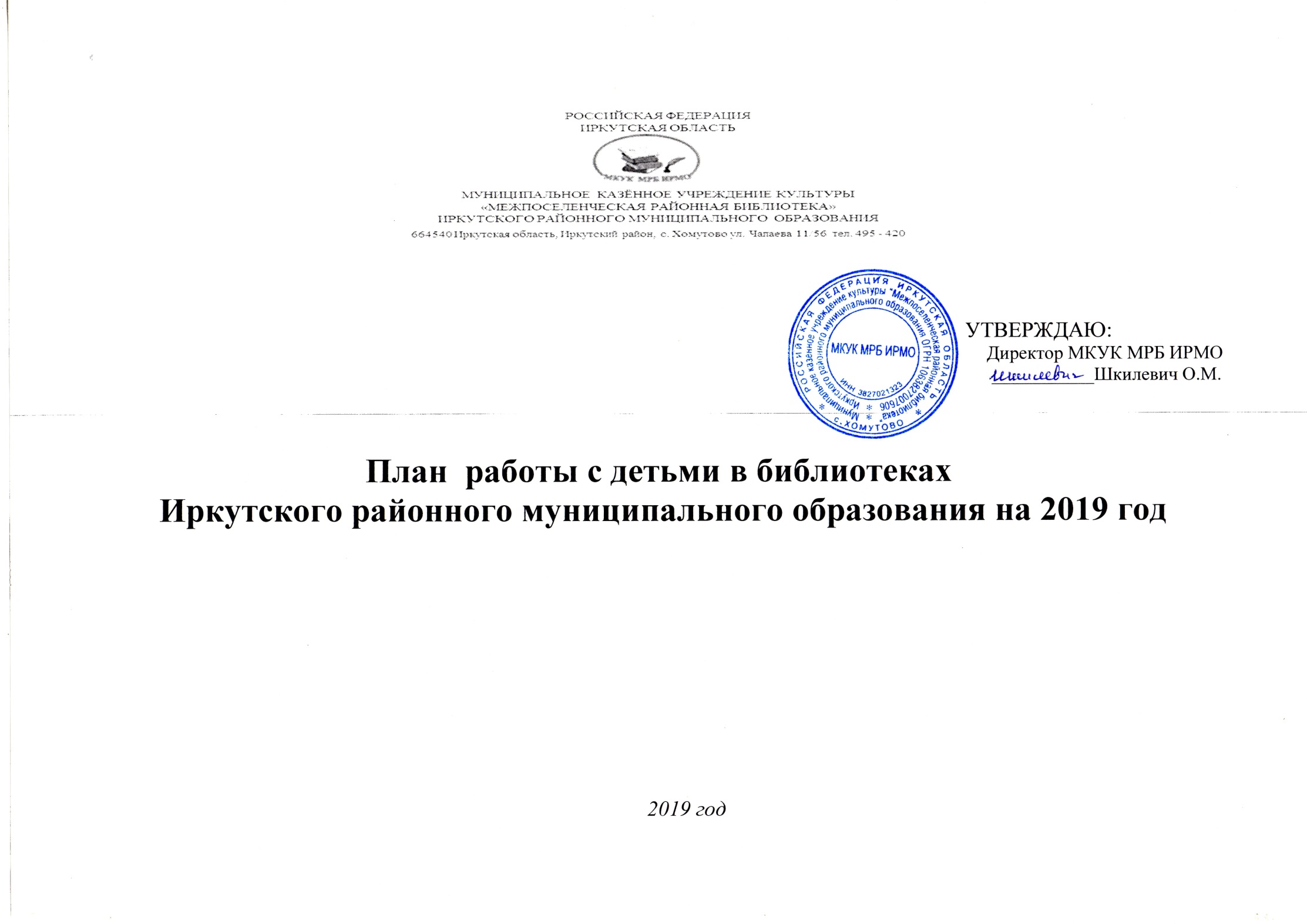 Основные цели и задачи:Цель: Организация работы библиотеки как информационного, образовательного и культурного центра.Задачи:  1. Обеспечение доступности, оперативности и комфортности получения информации пользователями библиотеки.2. Оказание помощи пользователям в процессе образования, самообразования, формирования личности, развитии творческих способностей и воображения.3. Формирование информационной культуры и культуры чтения пользователей.4. Продвижение книги и чтения среди населения и повышение уровня читательской активности.5. Осуществление всестороннего раскрытия фонда библиотеки с использованием различных форм индивидуальной и массовой работы.6. Сохранение и актуализация документального наследия Иркутского района, обеспечение доступа к краеведческой информации.7. Проведение социологических исследований с целью выявления интересов и потребностей пользователей, их отношения к библиотеке, а также получения оценки качества предоставляемых ею библиотечных услуг.8. Изучение опыта работы других библиотек с целью внедрения работы библиотеки наиболее интересных форм библиотечных услуг.Направления деятельности библиотеки:1. Просветительская работа:	1.1. Духовно-нравственное просвещение (мероприятия культурной и нравственной направленности)	1.2. Литературно-эстетическое просвещение (мероприятия, продвигающие книгу и чтение, расширяющие читательский кругозор в области художественной литературы, искусства, музыки)	1.3. Просветительская работа:		1.3.1. Пропаганда здорового образа жизни		1.3.2. Просвещение в области истории, экономики, политологии, психологии, медицины, естественных и технических наук2. Социальная работа:         2.1. Семья и семейное чтения (мероприятия, пропагандирующие традиционные семейные ценности и укрепляющие внутрисемейные отношения)        2.2. Работа с социально-незащищенными слоями населения (пенсионеры, безработные и т.п) (мероприятия различной направленности, ориентированные на определенные группы пользователей)3. Клубная работа (проекты, связанные с работой клубов по интересам и тематических объединений)4. Краеведение5. Справочно-библиографическая и информационная деятельность6. Библиотечные уроки7. Областные и районные конкурсы.Справочно-библиографическая и информационная работа	Вести работу библиотеки по библиотечному и информационному обслуживанию пользователей (коллективное и индивидуальное информирование, книжные выставки, листовки).	Использовать в работе информационные технологии в информационно-библиографическом обслуживании. Вести информационную работу с пользователями.Формирование, организация, использование и сохранность фонда библиотеки. Каталоги. Основные задачи:Комплектование библиотечных фондов с учетом потребностей читателей.Проведение проверки библиотечного фонда, согласно графику. Составление актов по результатам проверки.Изучение библиотечного фонда, повышение информационной культуры, ведение работы с читательской задолженностью.Ведение учетных документов.Составление списков на докомплектование.Оформление подписки на периодические издания.Участие в организации и проведении районных семинаров, совещаниях.Контрольные показателиРеклама деятельности библиотекиОсновными задачами продвижения библиотечных услуг являются:Формирование престижного имиджа библиотеки в сознании населения, спонсоров, представителей органов местного самоуправления, общественных организаций и т.д.Информирование потенциальных пользователей о деятельности библиотеки посредством размещения информации через СМИ, страницы в социальных сетях, доски объявлений, при помощи индивидуальной рекламной продукции (информационных листовок, календари, буклеты и т.д.).Организация работы передвижных выставок во время проведения крупных районных мероприятий, акций и т.д.Маркетинговая деятельностьМаркетинговая деятельность будет развиваться в следующих направлениях:Поддержание имиджа библиотекаря (логотип библиотеки, именные бейджи)Выпуск сувенирной продукцииПроведение опросов, анкетирования при изучении целевых аудиторий пользователей, их потребностей. Мониторинг качества оказываемых услуг. Осуществление обратной связи с пользователями через книгу отзывов и предложений, страницы в соц. сетях.Оказание услуги буккроссинга в библиотеке.Массовая работа библиотеки1.Культурно-просветительская деятельность библиотеки2. Международные, общероссийские и областные мероприятия3. Мероприятия к юбилейным датам4. Клубная деятельность библиотеки5. Организация работы летнего чтения6. Семейное чтение, работа с дошкольниками и родителями7. Гражданско-патриотическое воспитание (Мероприятия к Дням воинской славы и мероприятия по государственной символике)8. Правовое воспитание (Мероприятия к правовым датам, мероприятия по профилактике правонарушений, беспризорности и безнадзорности, мероприятия к Международному детскому телефону Доверия)9. Организация работы с людьми, оказавшихся в тяжелой жизненной ситуации:10. Год театра:Основные показатели20182019Читатели1621216212Из них дети73717371Книговыдача251753251753Из них дети128172128172Посещение147715147715Из них дети8101881018№НаименованиеФорма проведенияЦелевая аудиторияМесяц проведенияМесто проведения1Детские очумелые ручкиПознавательная программа. День детских изобретений7+январьБиблиотека с. Малое Голоустное2Играют все День детских развлечений. Международный день «без Интернета»7+январьБиблиотека с. Малое Голоустное3По страницам книг Иркутских авторовЧитательский марафонВсемирный день писателя7+мартБиблиотека с. Малое Голоустное4Писатели - детям… Выставка детских изданий.Международный день детской книги7+апрельБиблиотека с. Малое Голоустное5Волшебный мир кулисПознавательный час (Презентация)8-10 летфевральБиблиотека р.п. Большая Речка6Путешествие в Читай городЭкскурсия9 летапрельБиблиотека р.п. Большая Речка7 Правила общения с книгойБиблиотечный урок7-8 летоктябрьБиблиотека р.п. Большая Речка8Структура книгиБиблиотечный урок8-10 летноябрьБиблиотека р.п. Большая Речка9День защитника отечестваМастер-класс4-30 летфевральБиблиотека п. Падь Мельничная108 мартаМастер-класс4-30 летмартБиблиотека п. Падь Мельничная11МасленицаМастер-класс7-15 летмартБиблиотека п. Падь Мельничная12День поэзииПоэтический вечер к международному дню театрамартБиблиотека п. Падь Мельничная13День театраОткрытие выставки к году театра. Выставка сказка.0-15 летапрельБиблиотека п. Падь Мельничная14День космонавтикивыставка6-15 летапрельБиблиотека п. Падь Мельничная15Хочу быть библиотекаремДень самоуправления в библиотеке7-15 летмайБиблиотека п. Падь Мельничная16Дети герои войныВыставка городов героев. Военно исторические загадки «Дети герои войны»7-15 летиюньБиблиотека п. Падь Мельничная17День солидарности в борьбе с терроризмомКонкурс рисунков7-12 летсентябрьБиблиотека п. Падь Мельничная18Новый годВикторина от Деда Мороза0-10 летдекабрьБиблиотека п. Падь Мельничная19Вселенная интересных книгВыставка       14декабрь Библиотека с. Горохово20Книги с чердакаВыставка забытых, но интересных книг      6-14мартБиблиотека с. Горохово21Весенние ПриклюЧтенияВыставка      14апрельБиблиотека с. Горохово22Земли моей минувшая судьбаДень воинской славы к Дню Победы русских полков во главе с князем Дмитрием Донским над монголо- татарскими войсками в Куликовской битве (1380 год)12-13 лет21 сентябряБиблиотека д. Бутырки23Виват, «Сияние России!Книжно- иллюстрированная выставка8-9 лет1-8 октябряБиблиотека д. Бутырки24Мы, будущее России!Конкурс рисунков среди детей к Дню Конституции10-11 лет12 декабряБиблиотека д. Бутырки25Не опоздай спасти мирЭкологический час7 – 14 летмартБиблиотека с. Лыловщина26Зимние святкиИгра7 -  10 летянварьБиблиотека с. Лыловщина27Мир волшебный, Мир чудесныйИгра7 – 10 летфевральБиблиотека с. Лыловщина28Книжное царствоБиблиотечный урок7 – 14 летсентябрьБиблиотека с. Лыловщина29Книжкин домЭкскурсия по библиотеке7 – 14 летоктябрьБиблиотека с. Лыловщина30Все мы разные, но все мы равныеИгра7 – 14 летноябрьБиблиотека с. Лыловщина31Новинки книжной полкиКнижная выставка 7 – 14 летапрельБиблиотека с. Лыловщина32Чудо птицы КВН о птицах Иркутской области10 -11летапрельБиблиотека с. Максимовщина33Флора, фауна БайкалаБеседа с презентацией12-13 летПоследний вторник месяцаБиблиотека с. Максимовщина34Ветер по морю гуляет да кораблик подгоняет Громкое чтение к 220 лет со дня рождения  великого русского поэта Александра Сергеевича Пушкина  9-10 лет мартБиблиотека с. Максимовщина35Акция единого действия «Читаем Распутина вместе»Акция единого действия 14+15 мартаБиблиотека с. Максимовщина36«Жизненная правда кистью уникального художника; правдивым словом художника – гения: картины В. Перова, драмы А. Островского. Театр. Литературно – познавательный час с виртуальной экскурсией по музею, показом видео – роликов.Дети: 12 -14летиюньБиблиотека с. Никольск37«Совершеннейшие творения живописного гения – И. Репина и гениальные творения: А. Островского.Литературно – эстетический час с показом видео – роликов.Руководители детским чтением.Дети:10 - 12июньБиблиотека с. Никольск38Таблица Менделеева – символ его бессмертия. Алфавит природы.Час интересных сообщений с показом фрагментов из автобиографии Д. И. Менделеева.Дети: 13 – 14; руководители детским чтениемиюльБиблиотека с. Никольск39«Руслан и Людмила» - опера – сказка  (гений композитора М.И.Глинки и гений поэта А.С.Пушкина)Литературно – музыкальный час с показом фрагментов из оперы: «Руслан и Людмила».Дети: 13 – 14 летавгустБиблиотека с. Никольск40К.П. Брюллов –«Поэзия чувств – блеск мастерства в картинах выдающегося мастера!»Вечер – портрет, посвященный Брюллову К.П.Дети: 11 – 13 летдекабрьБиблиотека с. Никольск41В мире театрального искусстваВыставка-словарьВсе возрастные категорииВ течение годаБиблиотека с. Ревякина42 Элементы книгиБиблиотечный урок9-11февральБиблиотека с. Ревякина43Книжная лечебницаБиблиотечный урок9-11июньБиблиотека с. Ревякина44Летнее чтениеРекомендательные списки7-14майБиблиотека с. Ревякина45Писатели - юбиляры 2019г.Информационные буклетыВсе возрастные категорииВ течение годаБиблиотека с. Ревякина46Встречаемся у лукоморьеКостюмированная литературная игра - квест10-12апрельБиблиотека с. Смоленщина47Дорога в космос. К 85 л. Со д.р. Ю. Гагарина.Литературно-музыкальный вечер12 +августБиблиотека с. Смоленщина48Неделя Детской и юношеской книгиЦикл мероприятийС 7 до 13 летапрель Библиотека с. Смоленщина49У  Мурзилки юбилейОбзор 8+сентябрьБиблиотека с. Смоленщина50 Можно ли победить жестокостьЭтическая беседа. Диспут 14+октябрьБиблиотека с. Смоленщина51Умеешь ли ты общатьсяИгровая программа10+августБиблиотека с. Смоленщина52Духовно – нравственное просвещениеБиблиотека с. Смоленщина53Если добрый тыИнфоурок 14+декабрьБиблиотека с. Смоленщина54Здравствуй человек!Беседа 10+октябрьБиблиотека с. Смоленщина55Экологическое просвещениеЭкоурокБиблиотека с. Смоленщина56Экологический ноктюрн. Музыка в природе.Литературно-музыкальный урок12+августБиблиотека с. Смоленщина57Береги свою планету! Ведь другой на свете нету Выставка рисунка8-10 летоктябрь Библиотека с. Смоленщина58Путешествие в лес полный чудесЛитературная игра – беседа 7 – 12 летфевральБиблиотека д. Быкова59Добрый сказочник Евгений ШварцЛитературная игра – беседа7 -14 летноябрьБиблиотека д. Быкова60Остров книжных сокровищИгра – путешествие6 – 10 летфевральБиблиотека д. Быкова61Буквица: искусство первой буквыБеседа 7 – 10 летмайБиблиотека д. Быкова62Профессия библиотекарь. От увлечения к мастерствуБиблиотечный урок8 -14 летмайБиблиотека д. Быкова63Как учились на РусиБеседа – игра7 – 14 летсентябрьБиблиотека д. Быкова64В гостях у феи сказокНовогодний праздник7 – 10 летдекабрьБиблиотека д. Быкова65Снежная королеваЛитературная игра7 – 10 летоктябрьБиблиотека д. Быкова66Путешествие с Жюлем ВерномЛитературный глобус10 -14 летоктябрьБиблиотека д. Быкова67«Путешествие в Читландию»Литературный праздник7 – 10 летмартБиблиотека д. Быкова68«Книжные лабиринты»Интеллектуальная литературная лотерея7 – 14 летмартБиблиотека д. Быкова69«Ящерка»Литературный квест7 – 10 летмартБиблиотека д. Быкова70По дороге в сказкиноЛитературная играОт 5 до 10мартБиблиотека д. Быкова71Книжные путешествия Кати и ДимыВикторина – игра От 7 до 10мартБиблиотека д. Быкова72Катись, катись, колечкоВыставка – настроение об обычаях и традициях зимних праздников10+январь Библиотека с. Урик73Заповедные места РоссииВыставка – просмотр ко дню заповедников и национальных парковВсе категории пользователей11 января Библиотека с. Урик74В космос всем открыта дверь – свои знания проверьЗвездный час ко дню космонавтики 12+апрель Библиотека с. Урик75Славянского слова узорная нитьИсторический экспресс ко Дню славянской письменности и культуры Все категории пользователей24 мая Библиотека с. Урик76Руси великое началоБуклет ко Дню славянской письменности и культурыВсе категории пользователейМай Библиотека с. Урик77Тропинками родного краяСлайд – беседа ко дню Байкала12+сентябрь Библиотека с. Урик78Мудрость народная в строчках сокрытаВыставка – обзор к международному дню грамотности Все категории пользователей8 сентябряБиблиотека с. Урик79Родные руки берегут домашний ласковый уютВыставка народных умельцев ко Дню материВсе категории пользователейноябрь Библиотека с. Урик80Игумен земли русскойИсторический экспресс к 705 – летию со времени рождения Сергия радонежскогоВсе категории пользователейдекабрь Библиотека с. Урик81Гайдар. Время. Мы.Книжная выставка-приманка, посвящённая 115-летию русского писателя А. П. Гайдара6-14 летянварьБиблиотека с. Пивовариха82Добрые сказы БажоваВикторина, посвящённая 140-летию со дня рождения русского советского писателя П. П. Бажова.8-9 летянварьБиблиотека с. Пивовариха83О природе с любовьюПознавательное путешествие по произведениям В.В. Бианки, посвящённое 125-летию со дня рождения русского писателя- – анималиста.7-10 летфевраль Библиотека с. Пивовариха84Лесное путешествиеКнижная выставка-знакомство с произведениями  русского писателя- – анималиста В.В. Бианки.5-10 летфевраль Библиотека с. Пивовариха85Книгу читаешь, на крыльях летаешьУтренник, посвящённый Недели детской книги.6-10 летапрель Библиотека с. Пивовариха86Найди себе другаБиблиотечный урок знакомство с библиотекой.7 летДекабрь Библиотека с. Пивовариха87РождествоБиблиосумеркиДля детей 14  январьБиблиотека  с. Ширяева88Экспресс - знакомствоИгровая программаДля детей 14  февральБиблиотека  с. Ширяева89Совершено не секретноИнформационные листы информация на странице в одноклассниках  о книгах 7-10 лет10-12 лет В течении годаБиблиотека  с. Ширяева90ФлешбукПрезентация книг с помощью цитат, иллюстраций12-14 летмартБиблиотека  с. ШиряеваЖизнь в профессииВечер - встреча14 лет апрельБиблиотека  с. Ширяева91Вы еще не читаете – тогдамы идем к вам!Акция12-14 летМайБиблиотека  с. Ширяева92Читать – это мудро! Читать – это модно! Читайте повсюду! Читайте свободно!Выставка - вернисаж5 – 6 летиюньБиблиотека  с. Ширяева93Отчего и почему?Экскурсия12 - 14 летоктябрьБиблиотека  с. Ширяева94ПодиумСоздать костюм из старых иллюстраций (Вторая жизнь любимых сказок)14  ноябрьБиблиотека  с. Ширяева95Разноцветный мир киноБеседа(8 января – День детского кино (с 1998 г.))детиянварьБиблиотека с. Хомутово96Крещение: история праздникаЧас истории(19 января – Православный праздник – Крещение Господне)детиянварьБиблиотека с. Хомутово97Неповторимый мир уральских сказокКнижная выставка(27 января - 140 лет со дня рождения писателя и очеркиста П.П. Бажова (1879-1950))детиянварьБиблиотека с. Хомутово98Уроки доброты Виталия БианкиЛитературный час, обзор книжной выставки(11 февраля - 125 лет со дня рождения русского писателя В.В. Бианки (1894-1959))детифевральБиблиотека с. Хомутово99Вспомним название басниЛитературная викторина(13 февраля - 250 лет со дня рождения писателя и драматурга И.А. Крылова (1769-1844))детифевральБиблиотека с. Хомутово100Когда строку диктуют чувства…Выставка(3 марта – Всемирный день писателя)детимартБиблиотека с. Хомутово101Время волшебниковБиблиотечный урок по сказке Ю. Олеши «Три толстяка» (3 марта - 120 лет со дня рождения русского писателя Ю.К. Олеши (1899-1960))детимартБиблиотека с. Хомутово102Страна чудес Ирины ТокмаковойЛитературное путешествие(3 марта - 90 лет детской писательнице И.П. Токмаковой (1929)детимартБиблиотека с. Хомутово103Добрые детские книжкиЛитературный час(2 апреля– Международный день детской книги)детиапрельБиблиотека с. Хомутово104Как на Мурзилкины имениныЛитературный праздник(95 лет назад вышел в свет детский журнал «Мурзилка» (1924))детимайБиблиотека с. Хомутово105Как львенок и черепаха пели песнюЛитературная игра, показ мультфильма (45 лет мультфильму)детисентябрьБиблиотека с. Хомутово106Третий мультфильм из трилогии о ПростоквашинеЛитературная игра, показ мультфильма (35 лет мультфильму)детисентябрьБиблиотека с. Хомутово107Путешествие в сказкуЛитературная викторина(70 лет мультфильму «Гуси-лебеди»детиоктябрьБиблиотека с. Хомутово108Сказочная повестьЛитературная викторина(80 лет со времени выхода в свет книги А. Волкова «Волшебник Изумрудного города» (1939)детиоктябрьБиблиотека с. Хомутово109Белый медвежонокЛитературный час(50 лет мультфильму «Умка»)детиоктябрьБиблиотека с. Хомутово110Театр Сибири 115-летие П.Г.Маляревского  Час краеведенияОт 12 летянварьБиблиотека р.п. Маркова111Дорогое и любимое имя К 195-летию К. Д. Ушинского (1824 –1870)Литературный час6+мартБиблиотека р.п. Маркова112Неделя детской и юношеской книгиапрельБиблиотека р.п. Маркова113«Ребятам о зверятах» по произведениям В.БианкиКонкурс рисунков1 клБиблиотека р.п. Маркова114«Как Львёнок и Черепаха песню пели» по произведениям С.КозловаКонкурс поделок2 клБиблиотека р.п. Маркова115Уральские сказы» по произведениям П.П.БажовИгра викторина3 клБиблиотека р.п. Маркова116«Везёт подарки поезд» по стихам Г. ГраубинаКонкурс чтецов4  клБиблиотека р.п. Маркова117Нас водила молодость…Конкурс инсценировок5-6 клБиблиотека р.п. Маркова118А вам какие снятся сны?Встреча с поэтом  1  кл.Библиотека р.п. Маркова119Вот тебе и здрасте!Театральные встречи16+апрельБиблиотека р.п. Маркова120Сибирские этюды75 лет со дня рождения иркутского писателя В. Н. Хайрюзова (р. 1944)85 лет со дня рождения иркутского писателя Б. Ф. Лапина (1934–2005)Литературный чассибирской книги12+сентябрьБиблиотека р.п. Маркова121Люблю отчизну я…205-летию   М. Ю. ЛермонтоваЧас поэзии8+октябрьБиблиотека р.п. Маркова122Духовно – нравственное просвещениеБиблиотека р.п. Маркова123История новогодних игрушекЧас творчества7+январьБиблиотека р.п. Маркова124Спасовки»Этно. час9+ августБиблиотека р.п. Маркова125Кто в лесу живёт, что в лесу растётВиртуальная экскурсияДошкольникиапрельБиблиотека с. Мамоны126В лес по загадкиВикторина7-8 летиюньБиблиотека с. Мамоны127Как не любить нам эту Землю!Книжная выставка10-12 летиюльБиблиотека с. Мамоны128Не навреди…Выставка-экспресс13-14 летмайБиблиотека с. Мамоны129В команде с ТимуромКВН по творчеству А.Гайдара к 115 л-ю12-13январьРДБ МКУК МРБ ИРМО130Ходит солнышко по кругу Урок-путешествие по стихам И.Токмаковой7-9февральРДБ МКУК МРБ ИРМО131Штурм дворца Трёх ТолстяковЛитературный квест по книге Ю.Олеши «Три толстяка»10-12мартРДБ МКУК МРБ ИРМО132Поэзия – чудесная странаЛитературно-музыкальный вечер к Всемирному дню поэзии14-17мартРДБ МКУК МРБ ИРМО133Занимательный мир И.АкимушкинаЭко-обозрение9-11апрельРДБ МКУК МРБ ИРМО134Нам космос покоряется»Игра-викторина к Дню космонавтики9-11апрельРДБ МКУК МРБ ИРМО135«Болью и счастьем пронзенная жизнь»Литературный вечер к 125 л-ю М.Цветаевой14-17сентябрьРДБ МКУК МРБ ИРМО136Растения и звери всюду…Игра – викторина к Всемирному Дню животных8-9октябрьРДБ МКУК МРБ ИРМО137Прикосновение к вечностиФольклорный праздник в рамках Дней  Духовности11-12октябрьРДБ МКУК МРБ ИРМО138Одари меня горькою славою…Литературный вечер к 130 л-ю А.Ахматовой14-15ноябрьРДБ МКУК МРБ ИРМО139Звучи, гитара…Вечер гитарной музыки14-17декабрьРДБ МКУК МРБ ИРМО140Блокада…Выставка к 75-летию освобождения Ленинграда от блокады (раздел: дневник Тани Савичевой)12+январьМКУК МРБ ИРМО141О герое-земляке герое Советского Союза – М. П. ВасильевеПатриотический  час  к 23 февраля.     Выставка – портрет. 9-13 летфевральМКУК МРБ ИРМО142Бухенвальдский набатЧас мужества. К 70-летию со дня освобождения узников фашистских концлагерей12-13 летмайМКУК МРБ ИРМО143О вечно живыхВыставка книг писателей, прошедших ВОВ (А.Гайдар)12+июньМКУК МРБ ИРМО144Символы государстваВыставка-беседа, посвященная истории российских государственных символов6+августМКУК МРБ ИРМО145Я живу в России» (о народах, живущих в Приангарье)К «Неделе национальных культур в библиотеках  Прибайкалья» («Радуга дружбы»).  Фольклорный час.9-13 летсентябрьМКУК МРБ ИРМО146Общество против террораАкция против жертв террора. Раздача закладок-памяток, буклетов9-13 летсентябрьМКУК МРБ ИРМО№НаименованиеФорма проведенияЦелевая аудиторияМесяц проведения1«Мой Пушкин»XXVII Областной конкурс литературного творчества детейДетиФевраль – май 2Литературный библиокруиз «Сказки отправляются в дорогу»:выездная культурно-просветительская акция по приобщению к чтению дошкольников и детей младшего школьного возрастаДети с. Никольск, р.п. МарковаМарт-ноябрь3«Защитим детей вместе»Информационная областная акция единого действия,  посвященная Международному дню детского телефона доверия11 лет17 мая4«Увлекательная экспедиция вокруг Байкала»Библиотечный экопроект «Выездная интерактивная напольная игра»С. Пивовариха, с. Оёк, с. Урик5«Читаем вместе Распутина»Акция единого действияДети15 марта6Акция единого действия «Мозаика библиотечного Рунета»В течение годаДети, юношествоВ течение года7«Неделя детской и юношеской книги»Районное мероприятиеДети, юношествоМарт-апрель№НаименованиеФорма проведенияЦелевая аудиторияМесяц проведенияМесто проведения1Рассказы Гайдара и о ГайдареЛитературная гостиная.115 лет со дня рождения русского писателя А. П. Гайдара 10+январьБиблиотека с. Малое Голоустное2Добрые сказы БажоваВыставка книг, устный обзор, час чтения. 140 лет со дня рождения русского писателя П. П. Бажова 7+январьБиблиотека с. Малое Голоустное3Читательские крестики-ноликиПознавательная игра. 125 лет со дня рождения русского писателя В. В. Бианки 7+февральБиблиотека с. Малое Голоустное4Город Трех Толстяковпознавательная игра120 лет со дня рождения русского поэта, прозаика, драматурга Ю. К. Олеши 7+мартБиблиотека с. Малое Голоустное5Если ноль не виноватЛитературная гостиная. 90 лет со дня рождения русской писательницы И. П. Токмаковой 5+мартБиблиотека с. Малое Голоустное6День рождения МурзилкиЧас чтения. Обзор журналов. 95 лет назад вышел первый номер литературно-художественного журнала «МУРЗИЛКА»6+июньБиблиотека с. Малое Голоустное7С любовью к природеВстреча с писателем 50 лет со дня рождения иркутской писательницы М. Г. Тропиной 7-14 летиюньБиблиотека с. Малое Голоустное8Там на неведомых дорожкахИгра-путешествие, театрализация отрывков из сказок А.С.Пушкина.7-14 летиюньБиблиотека с. Малое Голоустное9Четыре этажа тайгиПознавательная игра.90 лет со дня рождения русского писателя Г. Р. Граубина 7-14 летиюньБиблиотека с. Малое Голоустное10Приключения Тани, Пети и Шурки в Сибирской тайгеПредставление книги «Секрет лабиринта Гаусса».80 лет со дня рождения иркутского писателя В. А.Имшенецкого 7-14 летиюньБиблиотека с. Малое Голоустное11Миры Кира БулычёваЧас чтения. Выставка книг. Устный обзор. 85 лет со дня рождения К. Булычева7+октябрьБиблиотека с. Малое Голоустное12Книги, помогающие житьЛитературная гостиная. Выставка книг. Устный обзор. 170 лет со дня рождения английской писательницы, драматурга Фрэнсис Элизы Ходжсон Бёрнетт 10+ноябрьБиблиотека с. Малое Голоустное13Во дворе, в лесу и в полеЛитературная гостиная 40 лет            Черных Ю.Е. «На лугу пасутся ко…» (1979)4+декабрьБиблиотека с. Малое Голоустное14СнежинкаКнижное кафе.175 лет           Андерсен Х.К. «Снежная королева» (1844)170 лет           Андерсен Х.К. «Оле-Лукойе» (1849)6+декабрьБиблиотека с. Малое Голоустное15Волшебный сундучок Т.АлександровойПознавательный час7-9 ЛЕТянварьБиблиотека р.п. Большая Речка16Эпоха  просвещенияИсторический час, выставка к 290 летию Екатерины второй7- 14 летмайБиблиотека р.п. Большая Речка17Лесное путешествие с В.БианкиЛитературная викторина9-11летфевральБиблиотека р.п. Большая Речка18Девчонки и мальчишки пришедшие из книжкиЛитературная  викторина7-10 летсентябрьБиблиотека р.п. Большая Речка19Н.М.Пржевальский – русский путешественник и географИсторический час14 летапрельБиблиотека р.п. Большая Речка20Посмеемся вместеВыставка-знакомство к 125- летию М.М. Зощенко13-14 летАвгустБиблиотека р.п. Большая Речка21Сказочные уроки К.Д.  УшинскогоЛитературный час6+январьБиблиотека д. Кыцигировка22«Свинья», «Волк и лисица»Инсценировки басен А.А. Крылова 8+февральБиблиотека д. Кыцигировка23«Все мы родом из детства»Литературная игра по рассказам В.П. Астафьева12+майБиблиотека д. Кыцигировка24Рождество Христовоколядки8+январьБиблиотека д. Кыцигировка25Дарите людям добротубеседаДетидекабрьБиблиотека д. Кыцигировка26АйболитВикторина, посвященная книге-юбиляру  К.И. Чуковского 6+мартБиблиотека д. Кыцигировка27А кем мечтал стать Гагарин?Выставка. Беседа к 85 летию Ю.А.Гагарина.5-14 летмартБиблиотека п. Падь Мельничная28Всемирный день поэзииПоэтический вечер к 20-юбилею всемирного дня поэзии.5-15 летмартБиблиотека п. Падь Мельничная29Ночь перед рождествомВыставка-сказка к 210- летию Н.В.Гоголя.5-14 летапрельБиблиотека п. Падь Мельничная30Парад сказочных героевТеатральная постановка по сказкам А.С. Пушкина. К 220 летию А.С. Пушкина0-14июньБиблиотека п. Падь Мельничная31Символ эпохи«Поле чудес» игра. К 120 летию Э.М. Хемингуэя.13-15 летиюльБиблиотека п. Падь Мельничная32Зощенко Выставка. К 125 летию М.М. Зощенко6-15 летавгустБиблиотека п. Падь Мельничная33Своя играИгровая программа к юбилею И. Крылова7-12февраль Библиотека с. Горохово34Страна чудесЛитературная гостиная к юбилею со дня рождения И.П. Токмаковой7-12мартБиблиотека с. Горохово35Денискина викторинаВикторина по произведению к 60- летию произведения В. Драгунского «Денискины рассказы»6-12сентябрьБиблиотека с. Горохово36Снежная королеваЛитературная игра с презентацией к юбилею произведения Г.Х.Андерсона6-10октябрьБиблиотека с. Горохово37Раскрытые в детстве страницыОбсуждение повести А. Гайдара «Тимур и его команда»12-13 летянварьБиблиотека д. Бутырки38Листая страницы твои в юбилейЛитературная викторина по произведениям И. Крылова к 250- летию со дня рождения7-8 летмарт (неделя детской книги)Библиотека д. Бутырки39С книгой по дорогам детстваОбсуждение повести к 80- летию А.Гайдара «Чук и Гек»9-10 летмарт (неделя детской книги)Библиотека д. Бутырки40Четырехэтажная тайгаПутешествие по книге Граубина Г.Р к 90- летию со дня рождения Иркутского писателя11-12 летиюнь (летний читальный зал)Библиотека д. Бутырки41Здесь Пушкиным все дышит и живетПоэтический марафон (дети на площадке у библиотеки читают произведения великого поэта, сменяя друг друга) к 220- летию со дня рождения поэта 9-11 летИюнь (6 числа) летний читальный залБиблиотека д. Бутырки42Тимур и его командаКнижная выставка(115 лет А.П. Гайдару)7- 10 летянварьБиблиотека с. Лыловщина43Лесные сказки Книжная выставка(125 лет В.В.Бианки)7- 10 летфевральБиблиотека с. Лыловщина44В гостях у сказкиПраздник (220 лет А.С Пушкину) 7- 10 летиюньБиблиотека с. Лыловщина45Тимур и его командаКнижная выставка 115 лет со дня рождения русского советского  писателя А. П. Гайдара  (Голикова) 6+январьБиблиотека с. Максимовщина46Человек может развиваться только в контакте с природой, а не, а не вопреки ейВыставка –юбилей к 125 лет со дня  рождения русского писателя–            В.В.Бианки (1894 – 1959)7+11 февраляБиблиотека с. Максимовщина47«Когда в товарищах согласья нет, На лад их дело не пойдет…»Литературный час к 250 лет со дня рождения русского писателя, баснописца И. А. Крылова  (1769 – 1844)10+13 февраляБиблиотека с. Максимовщина48День БайкалаВикторина 11+8 сентябряБиблиотека с. Максимовщина49Товарищам – детямЛитературная игра к 100-летию Б. Заходера8-9 летсентябрьБиблиотека с. Максимовщина50Улыбка и смех – это для всехЛитературно-игровая программа по творчеству Н. Носова9-12 летоктябрьБиблиотека с. Максимовщина51Секреты малахитовой шкатулкиВикторина К 140- летию со д/р русского советского писателя П.П. Бажова (1879-1950)10 летянварьБиблиотека с. Оек52Он был создан, для того чтобы летатьБеседаК 115-летию со д/р летчика Героя Советского Союза Чкалова В.П.16 летфевральБиблиотека с. Оек53Знаете, каким он парнем был…Беседа К 85-летию со д/р летчика космонавта СССР, Героя Советского Союза. Юрия Алексеевича Гагарина (1934-1968).13 летмартБиблиотека с. Оек54Тайна, смех и мудрость произведений Н.В.ГоголяБеседа К 210- летию со д/р русского писателя  и драматурга Н.В. Гоголя15 летапрельБиблиотека с. Оек55Мы умеем предками гордиться, память о печатнике живет Беседа455 лет назад вышла в свет первая печатная книга «Апостол», изданная Иваном Федоровым и Петром Мстиславцем  (1564).445  лет назад вышла  в свет «Азбука» Ивана Федорова- печатная книга для  обучения письма и чтению (1574).11 летмайБиблиотека с. Оек56Великая литературная силаВикторина  К 220 лет со д/р  русского поэта и писателя А.С.Пушкина (1799-1837)9 летиюнь Библиотека с. Оек57Калина красная ШукшинаБеседа90 лет со д/р русского писателя, кинорежиссера, актера В.М.Шукшина (1929-1974).18 летиюль Библиотека с. Оек58Тайны домовенка Кузи. К 90 л. Т.А. АлександровойИгровая программа 10+январь Библиотека с. Смоленщина59Добрые сказки Бажова. К 140 л. П. БажоваКнижная выставкаНеограниченно январь Библиотека с. Смоленщина60О природе с любовью. К 125 л. В. БианкиЛитературная викторина12-14 летфевральБиблиотека с. Смоленщина61Великий чудак к 250 л. И.А. КрыловаГромкие чтения8-10 летфевраль   Библиотека с. Смоленщина62Секреты малахитовой шкатулкиЭрудит – лабиринт к 140 – летию со дня рождения П.П. Бажова10 +январь Библиотека с. Урик63Отечеству на верность присягаяПортретная галерея  ко дню памяти А. С. Пушкина12 +февраль Библиотека с. Урик64На лесной полянкеЛитературно – познавательная игра  к 125 – летию со дня рождения В. В. Бианки 10 +февраль Библиотека с. Урик65Мораль сей басни такова…Выставка – кроссворд к 250 – летию со дня рождения И. С. Крылова 12 +февраль Библиотека с. Урик66Паровоз стихов веселыхЛитературный экспресс к 20 – летнему юбилею Всемирного Дня поэзии6+ март Библиотека с. Урик67Великий сказочникВыставка – кроссворд по творчеству  Г. Х. Андерсена 10 +апрель Библиотека с. Урик68Отмечает книга юбилей!Книжная выставка-оформление книг-юбиляров.5 – 14 летянварь-февральБиблиотека с. Пивовариха69Лики Святой РусиПрезентация-знакомство, посвящённая 260 лет со дня рождения святого, чудотворца Серафима Саровского14 летоктябрь Библиотека с. Пивовариха70Тимур и его командаВыставка – обзор (115 лет А. Гайдару)12-13 летянварьБиблиотека с. Ширяева71Богатство Хозяйки Медной горыЛитературный час(140 лет П.П. Бажову)8-10 летянварьБиблиотека с. Ширяева72Как муравьишка домой спешилЛитературная игра 120-летию со дня рождения В. Бианки7-8 летфевральБиблиотека с. Ширяева73Журнал - долгожительИгра-представлениеДети 8-9 летмайБиблиотека с. Ширяева74Гайдар  шагает  впереди Литературный  час (к  115-летию  со  дня  рождения  А.П.  Гайдара)10-12 летлетянварьБиблиотека д. Карлук75Уральские  сказы Книжная  выставка (К 140-летию  П.П. Бажова10-12 летфевральБиблиотека д. Карлук76Мудрец  с душою ребенка Книжная  выставка (К  125-летию В.Бианки)11-12 летфевральБиблиотека д. Карлук77Искусник  крылатого  слова Литературный  час (К 250- летию  И.А. Крылова)12-14 летфевральБиблиотека д. Карлук78Путь к живой душе  Литературный час (К 210-летию  Н.В. Гоголя)12-14 летапрельБиблиотека д. Карлук79Бессмертные  страницы  ГоголяКнижная  выставкавсеапрельБиблиотека д. Карлук80Живое  слово  правды  и  любви  Час  познания (К  95-летию В. Астафьева)13-14 летмайБиблиотека д. Карлук81Дорогие  сердцу  страницы Книжная  выставка (К  95-летию  В. Астафьева)всемайБиблиотека д. Карлук82И  все-таки  услышат  голос  мой  Книжная  выставка (К  130-летию  Анны  Ахматовой)13-14 летсентябрьБиблиотека д. Карлук83Неистовый  талант Шукшина Книжная  выставка (К  90-летию В.М. Шукшина)13-14 летиюльБиблиотека д. Карлук84Поэзии чудесный гений Книжная  выставка (К 205-летию  М.ЮЛермонтова)13-14 летоктябрьБиблиотека д. Карлук85Театр СибириЧас краеведения115-летие  П. Г. МаляревскогоОт 12 летянварьБиблиотека р.п. Маркова86Сказы УралаКн. выставка130 лет П.П. Бажова9+январьБиблиотека р.п. Маркова87Иван Крылов и Императорская публичная библиотека  Библ. урок250 лет И. А. Крылова    10 +  февральБиблиотека р.п. Маркова88Мы узнаем всё на светеРекомендательный  указатель 90-летию  И. П. Токмаковой   4 +Библиотека р.п. Маркова89О чести и совестиЛитературно-познавательная беседа 90 -летия В. В. Голявкина  9+   августБиблиотека р.п. Маркова90Сибирские этюдыЛитературный час сибирской книги 75-летию   В. Н. Хайрюзова,  85- летию   Б. Ф. Лапина12+ сентябрьБиблиотека р.п. Маркова91Люблю отчизну я…Час поэзии 205-летию   М. Ю. Лермонтова  8+октябрьБиблиотека р.п. Маркова92Любимых детских книг творец Говорящая выставка к 115- летию со дня Аркадия Петровича Гайдара  10 - 11 летянварьБиблиотека с. Мамоны93Мастер, сказочник, мудрец  Выставка-портрет к 140- летию со дня рождения Павла Петровича Бажова 10-11 летянварьБиблиотека с. Мамоны94Лесные полянки от Виталия Бианки Экологический час к 125- летию со дня  рождения              Виталия Валентиновича Бианки 8-9 летфевральБиблиотека с. Мамоны95Ходит солнышко по кругуЛитературный час к 90- летию со дня рождения  Ирины Петровны Токмаковой  ДошкольникимартБиблиотека с. Мамоны96В мире животных Игоря АкимушкинаВиртуальная экскурсия к 90-летию со дня рождения Игоря Акимушкина8-9 летмайБиблиотека с. Мамоны97Книжные миры Кита Булычёва Выставка – портрет к  85 лет со дня рождения  русского писателя – фантаста Кира  Булычёва  12-13 летоктябрьБиблиотека с. Мамоны№Наименование клубаЦелевая аудиторияКраткое описание клуба1«Почемучки»Дети 4-6 летДети старшей и подготовительной группы д/с знакомятся с произведениями Иркутских авторов по программе литературного краеведения «Краеведение через сказку»Библиотека с. Малое Голоустное2«Почемучки» 7-13 летНаправление клуба -  духовно – нравственное.Получение знаний по культуре чтения, библиотечно – библиографической грамотности. Приобретение читательских навыков, читательской активности, вдумчивой заинтересованной работой с книгой. Библиотека р.п. Большая Речка3«Чебурашка» 7-15Детский клуб по интересам. Помощь ребятам рационально использовать свободное время после занятий в школе; приучать к усидчивости, внимательности, ответственности; Научить ребят работать с подручными материалами; Развивать читательский интерес к истории России, «малой Родине»; Приобщать подрастающее поколение к традициям народной культуры и искусства. Расширить знания детей, раскрыть богатство литературы.Библиотека с. Горохово4«Поиск»Дети и юношествоИсторико - краеведческое направление. В состав клуба входит актив (5 человек) и члены клуба 15 человек.Библиотека д. Бутырки5«Театр миниатюр»7 - 14 летВ клубе состоит 12 человек, клуб работает с 2012 года.Библиотека с. Лыловщина6«Затейники»10 – 13 летДеятельность клуба направлена, прежде всего, на то, чтобы расширить горизонты познания, найти интересных собеседников, пообщаться непринужденно, полезно провести время. Основной процент составляют дети с неблагополучных семей.Библиотека с. Максимовщина7«Бумажные фантазии»6-14 летЗнакомство с искусством оригами. Различные поделки из бумаги с помощью техники оригами.Библиотека д. Быкова8«Мульти - пульти»5-10 летПросмотр мультфильмов, чтение сказок, рисуем героев любимых мультиковБиблиотека д. Быкова9«Ступеньки» от 7 лет и старше.Литературно-патриотический клуб «Ступеньки» проводится один-два раза в месяц. Принимают участие читатели, стремящиеся к развитию творческого потенциала.  Библиотека с. Пивовариха10«Муравейник»Дети 8-14 летКлуб «Муравейник» работает с марта 2013 года. Цели и задачи клуба: Содействие всестороннему  развитию детей. Создание условий для общения и развития творческих способностей детей.   Формирование  активности, ответственности за порученное дело. Желание выступать на сцене,  участвовать в спектаклях кукольных и театральных.Библиотека с. Ширяева11«Уютная компания 7Я»Семьи Хомутовского МОЦель – создание условий для раскрытия и реализации духовного и творческого потенциала семей с несовершеннолетними детьми Хомутовского МО. Задачи:- вовлечь семьи Хомутовского МО в процесс сохранения и развития семейных и родословных традиций,- привлечь семьи к активному участию в общественной жизни муниципального образования,- укрепить семейные отношения в результате совместной творческой деятельности,- популяризировать позитивные примеры семейного уклада.Библиотека с. Хомутово12«Мастерилка»От 7 лет   и старше Занятия проходят 2 часа один раз в месяц, в учебный год 9 занятий Библиотека р.п Маркова13«Наш Олимп»От 12 лет и старшеЗанятия проходят 1 час раз в месяц, 8 занятий в учебный годБиблиотека р.п. Маркова14Художественный салон «Палитра»12-13 летХудожественный салон «Палитра» объединяет любителей изобразительного искусства.  Каждая встреча в салоне посвящена творчеству, какого либо художникаБиблиотека с. Мамоны15Клуб семейного чтения «Семицветик»9-10 летКлуб семейного чтения «Семецветик» посещают дети 9-10 лет и их родители. На встречах в клубе проходят обсуждения книг, литературные игры и викторины. С родителями проводятся беседы о проблемах детского чтения.Библиотека с. Мамоны№НаименованиеФорма проведенияЦелевая аудиторияМесяц проведенияМесто проведения1Молочник Развлекательная программа. Всемирный день молока7+июньБиблиотека с. Малое Голоустное2Что можем мы в защиту природы?! Познавательная программа. Всемирный день борьбы с опустыниванием и засухой7-14июньБиблиотека с. Малое Голоустное3Про железного коняВыставка журналов о технике. Всемирный день мотоциклиста7+июньБиблиотека с. Малое Голоустное4 Друзья по разумуВыставка рисунков, Развлекательная программа.Всемирный день НЛО (День уфолога)7+июльБиблиотека с. Малое Голоустное5 Шоколадное настроениеПознавательно-спортивная развлекательная программа. Всемирный день шоколада7+июльБиблиотека с. Малое Голоустное6Я умею и смогуРазвлекательная программа с интерактивными играми. Всемирный день левшей6+августБиблиотека с. Малое Голоустное7День рождения МурзилкиЧас чтения. Обзор журналов. 95 лет назад вышел первый номер литературно-художественного журнала «МУРЗИЛКА» (1924)6+июньБиблиотека с. Малое Голоустное8С любовью к природеВстреча с писателем 50 лет со дня рождения иркутской писательницы Майи Геннадьевны Тропиной (р. 1969)7-14июньБиблиотека с. Малое Голоустное9Там на неведомых дорожкахИ10гра-путешествие, театрализация отрывков из сказок А.С.Пушкина.220 лет со дня рождения великого русского поэта Александра Сергеевича Пушкина (1799–1837)7-14июньБиблиотека с. Малое Голоустное10Четыре этажа тайгиПознавательная игра.90 лет со дня рождения русского писателя Георгия Рудольфовича Граубина (1929–2011)7-14июньБиблиотека с. Малое Голоустное11Приключения Тани, Пети и Шурки в Сибирской тайгеПредставление книги «Секрет лабиринта Гаусса».80 лет со дня рождения иркутского писателя Вячеслава Андреевича Имшенецкого (1939–2009)7-14июньБиблиотека с. Малое Голоустное12Моя кисонька-МурлысонькаВсемирный день кошек Библиотечный час6+августБиблиотека с. Малое Голоустное13О славном мореКнижная выставка. Час детского чтения. День озера Байкал.6+августБиблиотека с. Малое Голоустное14Две полоски впереди у героя на груди Спортивно-познавательная программа. День рождения русской тельняшки.6+августБиблиотека с. Малое Голоустное15История флага РоссийскогоБиблиотечный час. Информационный лист День Государственного флага Российской Федерации.6+августБиблиотека с. Малое Голоустное16Ко мне, Мухтар!Библ.час о служебных собаках. День кинолога.7+июньБиблиотека с. Малое Голоустное17Красный, жёлтый, зелёный. Библиотечный час о ППД .Международный день светофора6+августБиблиотека с. Малое Голоустное18Дорожная грамотаПрактическая познавательная программа по ПДД. День ГАИ6+июльБиблиотека с. Малое Голоустное19Лучший знаток сказок А.С.ПушкинаКвест7-12 летИюньБиблиотека р.п. Большая Речка20Ушки на макушкиЛитературная-игра по басням И.А.Крылова7-13ИюньБиблиотека р.п. Большая Речка21А ты прочти и улыбнисьЛитературный час по произведениям И.М.Пивоваровой8-9 летАвгустБиблиотека р.п. Большая Речка22Волшебство своими рукамиМастер-класс7-14 летВ течение годаБиблиотека р.п. Большая Речка23Корзинка вкусных загадокЛитературно-  развлекательная игра7-14 летАвгустБиблиотека р.п. Большая Речка24Библиотека – волшебное место,где книгам не скучно,где всем интересноЭкскурсия7-10 летИюньБиблиотека р.п. Большая Речка25Книги - юбиляры Иркутских писателейКнижная выставка-рекомендация 7-14летВ течении годаБиблиотека р.п. Большая Речка26Мой пушистый другЛитературная иградетииюньБиблиотека д. Кыцигировка27Экологическая сказкаЭкологические чтениядетииюльБиблиотека д. Кыцигировка28Читать - это здорово!Литературная иградетииюльБиблиотека д. Кыцигировка29Парад сказочных героев.Театральная постановка по сказкам А.С. Пушкина. К 220 летию А.С. Пушкина0-14 лет.июньБиблиотека п. Падь Мельничная30День защиты детей!Выездная выставка букросенг.7-14 лет.июньБиблиотека п. Падь Мельничная31Дети герои войны!Выставка городов героев, литературно исторические загадки на тему «Дети герои войны».0-14 лет.июнь.Библиотека п. Падь Мельничная32Символ эпохи«Поле чудес» игра. К 120 летию Э.М. Хемингуэя.13-15 лет.июльБиблиотека п. Падь Мельничная33ЗощенкоВыставка. К 125 летию М.М. Зощенко6-15 лелавгустБиблиотека п. Падь Мельничная34О чем читаем?Громкие чтения.7-15 лет.августБиблиотека п. Падь Мельничная35Книжная карусельТурнир книгочеев. Интеллектуальное  соревнование читателей7-12июльБиблиотека с. Горохово36Шоколадные фантазии Конкурсная программа к Всемирному дню шоколада7-14июльБиблиотека с. Горохово37 И нет лучше чудес, чем Сибирский  лес!»Библиопикник на природе(на поляне около библиотеки)До 14августБиблиотека с. Горохово38Радуга летаКонкурс рисунков на асфальте   До 14июньБиблиотека с. Горохово39 Мы живем в России  Час  патриотизма ко  Дню независимости    6-14июньБиблиотека с. Горохово40 Отгадай-каВечер загадок6-14августБиблиотека с. Горохово41Пусть будет мирным небо над Землей, пусть вечно детство звонкое смеетсяЛитературно- музыкальная композиция к Дню защиты детей7-10 лет1 июняБиблиотека д. Бутырки42Книжная эстафета солнечного летаПраздник3 – 10 летиюньБиблиотека с. Лыловщина43У книжки нет каникулЛитературный час на природе7 – 10 летиюньБиблиотека с. Лыловщина44Фейерверк детских книг Книжная выставка7 – 10 летиюньБиблиотека с. Лыловщина45Сказочная карусельВикторина7 -10 летиюльБиблиотека с. Лыловщина46Лето книга книгочеевЛитературная игра7 – 10 летиюльБиблиотека с. Лыловщина47Каникулы без книг – лето без солнцаВыставка-рекомендация11-14 летиюньБиблиотека с. Максимовщина48Волшебные шарыИгра8-10 летиюньБиблиотека с. Максимовщина49Я рисую сказкуКонкурс  рисунков8-10 летиюньБиблиотека с. Максимовщина50В гостях у сказкиМультсалон по желанию8-10 летиюньБиблиотека с. Максимовщина51Читайте книги серии «Школьная библиотека». Внеклассное чтение. Полная библиотека. 1 – 4 классы.Литературный час с элементами игры. 8 -11летиюньБиблиотека с. Никольск52«Сказки – чудесные сны человечества»  (литературные русские и зарубежные сказки)Час фольклора с элементами игры.8 – 11 лет июньБиблиотека с. Никольск53П.П.Бажов – мудрец, сказочникЛитературно – познавательный час 12 – 14 летиюньБиблиотека с. Никольск54Иркутские сказки – мир удивительных людей сибирской породыЧас фольклора и литературная викторина11– 14летиюньБиблиотека с. Никольск55В стране героев Х.К.АндерсенаВыставка - викторина12 – 14 летиюньБиблиотека с. Никольск56О сибиряках и Сибиряковы - читайте  произведения  Г. ГраубинаЧас поэзии с элементами игры8 -11летиюньБиблиотека с. Никольск57Все  самые лучшие стихи для детей!Час  поэзии с элементами викторины (от А.С. Пушкина до поэтов начала 20 века)8 -12 летиюльБиблиотека с. Никольск58Великие русские люди: детство: когда М. Ломоносов, Д Менделеев, А.Суворов были  маленькими. Кто становится гением? Почему?Беседа с элементами диалога.Дети: 8 – 10 лет.июльБиблиотека с. Никольск59«Всё лучшее чтение для 3 – 4 классов» (произведения школьной программы)Планы чтения. Рекомендательные беседы. Громкие чтения отдельных произведенийДети: 8 – 11летиюльБиблиотека с. Никольск60Русская драматургия: 18  - 19 веков: Н.В.Гоголь, А.Н.Островский: пьесы. Театр.Литературный час с показом видео сюжетов по произведениям Н. В.Гоголя, А.Н.ОстровскогоДети: 13 – 14 лет.августБиблиотека с. Никольск61Сильная, могучая, славная державаВикторинаКо Дню  России11 летиюньБиблиотека с. Оек62Мы за чистое селоАкция ко всемирному дню эколога12 летиюньБиблиотека с. Оек63Память павших, слава живымТем. вечер День памяти и скорби 22 июня 1941г9 летиюньБиблиотека с. Оек64Великая литературная силаВикторина  К 220 лет со д/р  русского поэта и писателя А.С.Пушкина (1799-1837)9 летиюнь Библиотека с. Оек65Приключения в Солнечном городеВикторинаК 65 -летию произведения Н.Н.Носова «Приключения Незнайки и его друзей»8 летиюньБиблиотека с. Оек66Спешу поздравить друга Викторина95 лет  детскому журналу «Мурзилка»9 летиюньБиблиотека с. Оек67В гостях у ЛесовичкаБиблиотечный экотур7-14 летиюньБиблиотека с. Ревякина68В тридевятом царстве, в Пушкинском государствеЧитательско- зрительская конференция7-14 летиюньБиблиотека с. Ревякина69У лукоморьяВыставка - викторина7-14 летиюньБиблиотека с. Ревякина70Что? Где? Когда?Литературная игра по сказке Ершова «Конек – Горбунок»7-14июньБиблиотека с. Ревякина71В гостях у Хозяйки медной горыКвест7-14июньБиблиотека с. Ревякина72Сказочная метельИгровая программа по сказке Г.Х. Андерсона  «Снежная королева7-14августБиблиотека с. Ревякина73Читаем по школьной программеЦикл громких чтений7-14августБиблиотека с. Ревякина74Летние каникулы с библиотекой Игровая программа8 – 10 летиюньБиблиотека с. Смоленщина75Книжное царство-мудрое государствоЛитературный час7 летиюньБиблиотека с. Смоленщина76Город трех толстяков  Литературная игра7-8 летиюльБиблиотека с. Смоленщина77Лето под книжным зонтикамАкция 6+июльБиблиотека с. Смоленщина78Библиоканикулы  Литературная конкурсно – игровая программаОт 7 до 14июнь - августБиблиотека д. Быкова79Посвящение в читателиИгровая программаОт 6 до 10августБиблиотека д. Быкова80Книжная эстафета солнечного летаИгра – викторина От 7 до 14августБиблиотека д. Быкова81Там на неведомых дорожкахИнтеллектуальная игра От 10 до 14июньБиблиотека д. Быкова82Вас ждут приключения на острове ЧтенияРекомендательный список литературыВсе категории пользователеймарт – апрель Библиотека с. Урик83Лучший читатель- 2018Конкурсно – игровая программа в рамках проведения недели детской книги 10+…15+апрель Библиотека с. Урик84Войди в природу другомИгра – путешествие к 90 – летию со дня рождения Г. Р. Граубина10 +июнь Библиотека с. Урик85Про зеленые леса и лесные чудесаБиблиотечный Экоград 6+…12 +июнь Библиотека с. Урик86Что за прелесть эти сказкиИгровое путешествие, посвящённое 220 лет со дня рождения великого русского поэта А.С.Пушкина.7-12 летиюнь Библиотека с. Пивовариха87Волшебный мир зверей и птицКнижная выставка-путешествие, посвящённая 85-летию со дня рождения русского писателя, художника Н.Е. Чарушина.6-14 летиюнь Библиотека с. Пивовариха88Самый настоящий другЛитературный час, посвящённый 90-летию со дня рождения русского писателя В.В. Голявкина.10-14 летавгуст Библиотека с. Пивовариха89На солнечной полянкеИгровая программа5-10 летиюньБиблиотека с. Ширяева90В гостях у НептунаИгровая программа8-12 летиюньБиблиотека с. Ширяева91 Прочитал и вам советуюВыставка – путешествие9-11 летиюньБиблиотека с. Ширяева92Тропинками ЛукоморьяЛитературная игра9-12 летиюньБиблиотека с. Ширяева93 Добрые книгиРекомендательный список8-10 летИюльБиблиотека с. Ширяева94Виртуальное путешествие в мир театра	Презентация11-13 летИюльБиблиотека с. Ширяева95Небывальщина и многое другоеПресс-фуршет8-9 летавгустБиблиотека с. Ширяева96Герои пушкинских творенийЛитературный час(6 июня – Пушкинский день России. 220 лет со дня рождения русского поэта и писателя А.С. Пушкина (1799-1837г.))детииюньБиблиотека с. Хомутово97Мои любимые сказкиЛитературный праздник(2 июня - 115 лет со дня рождения писателя и поэта Н.К. Чуковского (1904-1965))детииюньБиблиотека с. Хомутово98Цени и знай великий русский язык!Книжная выставка(6 июня 2018 года - День русского языка (Отмечается по решению ООН с 2014 года)детииюньБиблиотека с. Хомутово99Тайны русского языка в словаряхЛитературная игра(6 июня - День русского языка (Отмечается ООН))детииюньБиблиотека с. Хомутово100Эти интересные журналыВыставка новинок детской периодикидетииюнь-августБиблиотека с. Хомутово101Мимо острова БуянаЧас сказок А.С. ПушкинадетииюньБиблиотека с. Хомутово102Волшебный мир океановЧас экологии (8 июня 2018 года - Всемирный день океанов)детииюньБиблиотека с. Хомутово103Правила дорожного движенияЗанимательный час с элементами игрыдетииюньБиблиотека с. Хомутово104Ими гордится Хомутовская земля: история в лицахКраеведческийчасдетииюньБиблиотека с. Хомутово105Моя Россия: прошлое и настоящее»познавательнаяпрограмма о символах России(12 июня – День независимости России)детииюньБиблиотека с. Хомутово106Солнечная поляна летнего чтения (Читай книги и получай приз)Акцияпо привлечению к чтениюдетииюнь-августБиблиотека с. Хомутово107Под  шелест  книжных  страниц  (книги  для  внеклассного  чтения)Книжная  выставка10-13 летиюньБиблиотека д. Карлук108Сказки  Байкала  озераЧас  познания7 – 12 летиюньБиблиотека д. Карлук109  Перелистывая сказки Пушкина220- летию   А. С.Пушкина (1799–1837) Игровая программа по сказкам8 летиюньБиблиотека р.п. Маркова110Путешествие в страну Журналию95-летию журнала «МУРЗИЛКА» (1924)обзор журналов7 летиюньБиблиотека р.п. Маркова111О чести и совести90-летие   В. В. Голявкиналитературно-познавательная беседа9 лет августБиблиотека р.п. Маркова112Девчонки и мальчишки, читайте летом книжкиВыставка-рекомендация11-14 летиюньБиблиотека с. Мамоны113Из каких мы книг?Выставка- викторина8-10 летиюньБиблиотека с. Мамоны114Лучший читатель летаКонкурс8-10 летиюнь - июльБиблиотека с. Мамоны115Литературные странствияВыставка - круиз11-12 летиюньБиблиотека с. Мамоны116 Мастерская ТюбикаУголок творчества8-10 летиюнь - июльБиблиотека с. Мамоны117У книжек нет каникулПрограмма летнего чтения8-10 летиюнь - августБиблиотека с. Мамоны118Лучший читатель лета 2019Конкурс книгочеев7-15В течении всего периодаРДБ МКУК МРБ ИРМО119Себя как в зеркале я вижу…Литературно-художественная композиция к Дню Пушкина7-10июньРДБ МКУК МРБ ИРМО120Под шапкой – невидимкойИгра-путешествие7-12июньРДБ МКУК МРБ ИРМО121С улыбкой – день за днём»Час весёлой поэзии7-10июньРДБ МКУК МРБ ИРМО122Семья в творчестве русских писателейВыставка - обзорВсе группыиюльРДБ МКУК МРБ ИРМО123День громкого чтенияАкция (чтение и обсуждение)5-8июльРДБ МКУК МРБ ИРМО124Больница Айболитаакция8-12июль-августРДБ МКУК МРБ ИРМО125КарандашиУголок творчества5-10июль - августРДБ МКУК МРБ ИРМО126Любимые книги мамы и папыКнижная выставкаВсе группыавгустРДБ МКУК МРБ ИРМО127Друзья читатели ищут кладЛитературный квест ко Дню защиты детства7-13 летиюньМКУК МРБ ИРМО128Амбарная книга тайгиВыставка – беседа  к 90-летию  со дня рождения Г.Граубина6+июньМКУК МРБ ИРМО129Почтальон Печкин и его друзья – читателиСоветы по программе летнего чтения с почтальоном Печкиным (листовки-памяки- как выбрать книгу и др.)6-13 летиюньМКУК МРБ ИРМО130Домовенок Кузя под зонтикомОбзор-беседа к 90-летию Т.Александровой, писательнице и художнике-иллюстраторе7-11 летиюльМКУК МРБ ИРМО131На привалеЛитературная игра по произведениям  Голявкина к 90-летию автора11-13 летавгустМКУК МРБ ИРМО132Неизвестный цветок1.Выставка – викторина о цветах, к 120-летию А. Платонова2.Мастер-класс: «Неизвестный цветок» (изготовление  цветка из любого материала)11-13 лет7-13летВзр.августМКУК МРБ ИРМО133Классная тапочка1.Выставка-знакомство с литературными героями,  к 60-летию со дня рождения иркутского писателя             А. Шаманова9+августМКУК МРБ ИРМО134 Почтальон Печкин и его друзья – читателиВикторина. По страницам любимых книг (итоги летнего чтения) 6-13летавгустМКУК МРБ ИРМО135Летние находкиВыставка книг по изготовлению поделок  природных материалов6+Взр.августМКУК МРБ ИРМО№НаименованиеФорма проведенияЦелевая аудиторияМесяц проведенияМесто проведения1Моя кисонька-МурлысонькаВсемирный день кошек Библиотечный час6+августБиблиотека с. Малое Голоустное2Маленькому человеку – большие праваПознавательная игра.Всемирный день ребенка 12+ноябрьБиблиотека с. Малое Голоустное3О славном мореКнижная выставка. Час детского чтения. День озера Байкал.6+августБиблиотека с. Малое Голоустное4Мои любимые сказкиПутешествие по сказкам5-6 летдекабрьБиблиотека р.п. Большая Речка5Откуда азбука пошлаПознавательный час10 летапрельБиблиотека р.п. Большая Речка6Седьмая буква алфавитаИгра путешествие буква Ё8-9 летоктябрьБиблиотека р.п. Большая Речка7В царстве книгЭкскурсия6-7 летсентябрьБиблиотека р.п. Большая Речка8С днем РожденияПлакат к 95 летию журнала Мурзилка6-10 летмайБиблиотека р.п. Большая Речка9Ромашковая РусьВыставка – знакомство ко дню семьи7-14 летмайБиблиотека р.п. Большая Речка10Про лохматых, пернатых и не только Выставка – просмотр к международному дню животных7-14 летоктябрьБиблиотека р.п. Большая Речка11Путешествие в КнигоградЭкскурсия9 летсентябрьБиблиотека р.п. Большая Речка12Поговорим о мамеВыставка-праздникдетимартБиблиотека д. Кыцигировка13Вернисаж маминых улыбокФотовыставкаДети 10+ноябрьБиблиотека д. Кыцигировка14Библиотека приглашает друзейДень открытых дверей6-8сентябрьБиблиотека с. Горохово15 Двенадцать месяцевЛитературная елка6-14январьБиблиотека с. Горохово16 Сделай сам и подариМастер-класс по изготовлению снежинок6-14декабрьБиблиотека с. Горохово17Возьмите книгу в круг семьиБеседа6-14апрельБиблиотека с. Горохово18Периодика - твой друг, поможет скоротать досугОбзор периодических изданий, выписываемых библиотекойДети 6 лет и их родителифевральБиблиотека д. Бутырки19Книжное царство- мудрое государствоЭкскурсия в библиотекуДети 6 лет и их родителиоктябрьБиблиотека д. Бутырки20Сундучок семейных ценностейАкция к неделе детской книгеДети от 7 до 10 летмартБиблиотека с. Лыловщина21Книжка малышкаКнижная выставкаДети с 3 до 6декабрьБиблиотека с. Лыловщина22Портфель ЧитайкаАкцияДошкольникиВ течении годаБиблиотека с. Максимовщина23Любимые детские книги наших пап и мамВыставка-воспоминание7-10 летМартБиблиотека с. Максимовщина24Семью сплотить сумеет мудрость книг.( произведения А.С.Пушкина для детей, сказы П.Бажова, К. Чуковского).Книжная выставка – рекомендация.Молодые семьи.Дети:7 -8 лет.АпрельБиблиотека с. Никольск25Читающая семья: папа, мама и мы – дети«Читаем всей семьёй!» акция по продвижению книги и чтения.Молодые, многодетныесемьи.МайБиблиотека с. Никольск26Книга – лучший друг ты мой! Мы любим тебя читать, думать, фантазировать, обсуждать и, даже, играть! Урок – чтение.Многодетные, молодые семьи.Июль.Библиотека с. Никольск27Книги – юбиляры» 2019гКн.выставкавсеЯнварьБиблиотека с. Оек28По страницам сказок Андерсена Викторина  по произведениям Х.К.Андерсена 6 летАпрельБиблиотека с. Оек29Калейдоскоп русских народных сказокКнижная выставка3-6январьБиблиотека с. Ревякина30Удивительный мир сказок Ш. ПерроЛитературное путешествие3-6январьБиблиотека с. Ревякина31«Путешествие в сказку»Игра - викторина3-6февральБиблиотека с. Ревякина32Уроки глупого мышонкаБиблиоперфоманс по сказке С. Я. Маршака «Сказка о глупом мышонке» 3-6февральБиблиотека с. Ревякина33Поиграем – угадаемЛитературная игра по творчеству С.В. Михалкова3-6мартБиблиотека с. Ревякина34Покоривший космосПознавательная программа3-6апрельБиблиотека с. Ревякина35Мой любимый КрокодилЧас творчества по произведениям К.И. Чуковского3-6сентябрьБиблиотека с. Ревякина36Лесная аптекаИгра-викторина3-6октябрьБиблиотека с. Ревякина37Дружат люди на планетеИгра – путешествие к Дню толерантности3-6ноябрьБиблиотека с. Ревякина38Для малышейбуккроссинг3-6В течении годаБиблиотека с. Ревякина39Лучший дарительежегодный конкурсВ течении годаБиблиотека с. Ревякина40Читаешь ты, читаю я, читает вся моя семьяежегодный конкурсВ течении годаБиблиотека с. Ревякина41Родителей чти – несобъешься с истинного путиЧас откровенного разговора10+январьБиблиотека с. Смоленщина42 Созвездие читающих семейКонкурс Дети, родителиоктябрьБиблиотека с. Смоленщина43Праздник урожаяИгра – викторина От 3 до 6 сентябрьБиблиотека д. Быкова44Загадки и тайны домашних животныхПознавательный рассказОт 3 до 6 ноябрьБиблиотека д. Быкова45По лесным тропинкамИгровая программаОт 3 до 6апрельБиблиотека д. Быкова46По ту сторону сказкаЛитературное путешествиеОт 3 до 6январьБиблиотека д. Быкова47Наша семья – книжкины друзьяКонкурсно – развлекательная программа От 3 до 6, родителииюльБиблиотека д. Быкова48В синем небе звезды блещутЧтение сказок Пушкина, викторинаОт 3 до 6, родителииюньБиблиотека д. Быкова49Семья в истории РоссииТематическая полка Все категории пользователейоктябрь Библиотека с. Урик50Школа  повышенной опасности: как оградить ребенка от жестокости сверстников?Выставка – совет Все категории пользователейсентябрь – октябрьБиблиотека с. Урик51Где ступа с Бабой-ЯгойСемейное развлечение по страницам любимых книг, презентация.5-6 лет.март Библиотека с. Пивовариха52А ну-ка, папыКонкурсРодители с детьмиапрельБиблиотека с. Ширяева53Мама + яКонкурс - играРодители с детьмимартБиблиотека с. Ширяева54Весна пришла – трудудорогу!Выставка – советРодителииюньБиблиотека с. Ширяева55Семейная правовая азбука Выставка книгРодителиавгустБиблиотека с. Ширяева56Здравствуй книга для семьи, для дома, для душиРекомендательный списокСемьясентябрь Библиотека с. Ширяева57Мама, бабушка и я – рукодельная семьяВыставка творческих работРодители с детьминоябрь Библиотека с. Ширяева58Праздник Рождества: семейные традицииВыставкавзрослые детиянварьБиблиотека с. Хомутово59Как на масленой неделе…Выставка рецептов(4-10 марта – Широкая Масленица)взрослыедетимартБиблиотека с. Хомутово60Мудрый БайкалЭкологический урок(День Байкала (учрежден в 1999 г., с 2009 г. отмечается во второе воскресенье сентября)детисентябрьБиблиотека с. Хомутово61Открой сердцеВыставка(4 октября - Всемирный день защиты животных)детиоктябрьБиблиотека с. Хомутово62Мамам посвящается!Семейный праздник(24 ноября - День матери России)юношестводетиноябрьБиблиотека с. Хомутово63Новогодняя открыткаКонкурс семейного творчествадетидекабрьБиблиотека с. Хомутово64Мудрец с душой ребенка  Час  познания (Об Ушинском Д.К)5-7 летфевральБиблиотека д. Карлук65Волшебный мир ЧарушинаЛитературный  час5-7 летноябрьБиблиотека д. Карлук66О братьях  наших  меньшихквиз5-7 летмартБиблиотека д. Карлук67Мы узнаем всё на светеРекомендательный указатель к 90-летию   И. П. Токмаковой  4 +мартБиблиотека р.п. Маркова68Книга в жизни вашего ребенка (для родителей дошкольников)анкетирование4 +октябрьБиблиотека р.п. Маркова69Люблю отчизну я…205-летию   М. Ю. Лермонтова Час поэзии 8 +октябрьБиблиотека р.п. Маркова70Портфель ЧитайкаАкцияДошкольникиВ течении годаБиблиотека с. Мамоны71Как научить ребёнка любить книгу любитьБеседаРодителисентябрьБиблиотека с. Мамоны72Новые книги детямОбзор РодителимартБиблиотека с. Мамоны73Для родителей и не толькоОбзор книг для совместного прочтенияРуководители детским чтениемВ течение годаРДБ МКУК МРБ ИРМО74В помощь родителямПресс-досьеРуководители детским чтениемВ течение годаРДБ МКУК МРБ ИРМО75Семья в творчестве русских писателейВыставка - обзорВсе группыиюльРДБ МКУК МРБ ИРМО76Любимые книги мамы и папыКнижная выставкаВсе группыавгустРДБ МКУК МРБ ИРМО77Бессмертные творения  дедушки КрыловаВыставка- викторина к 250-летию И.И.Крылова6+февральМКУК МРБ ИРМО78Читательский билетАкция: «Иркутский район-территория чтения». Раздача закладок о МРБ, книг-новинок.7 -13 летмайМКУК МРБ ИРМО79Скучно не будет1.Мини-спектакль (кукольный) о дружбе зверей2.Косолапый друг-викторина (по детским книжкам)6-10 летмартМКУК МРБ ИРМО80Конек-горбунокГоловоломка «Конек-горбунок» к 75-летию издания книги6-12летапрельМКУК МРБ ИРМО81Три толстяка  для читательского дневникаВыставка книги Ю.Олеши «Три толстяка», к юбилею книги6+апрельМКУК МРБ ИРМО82Будьте бережливыКнижный аукцион к акции «Библионочь» 6-13летапрельМКУК МРБ ИРМО83Почтальон Печкин и его друзья – читателиСоветы по программе летнего чтения с почтальоном Печкиным (печатные рекомендательные списки литературы по классам)6-13 летиюнь-августМКУК МРБ ИРМО84Мыльные забавы1.Выставка: «Книжки - малышкам»     2.Флешмоб4-7 летиюльМКУК МРБ ИРМО85Пресс-мозаикаВикторина по журналам периодической печати10+июльМКУК МРБ ИРМО86БиблиополянаВыездная акция библиотеки7-13 летВзр.августМКУК МРБ ИРМО87Добрый чародейВыставка-викторина ко дню рождения  Деда Мороза6+декабрьМКУК МРБ ИРМО№НаименованиеФорма проведенияЦелевая аудиторияМесяц проведенияМесто проведения1От кольчуги до бушлатаКнижная выставка с элементами атрибутики7+февральБиблиотека с. Малое Голоустное2Две полоски впереди у героя на груди Спортивно-познавательная программа. День рождения русской тельняшки.6+августБиблиотека с. Малое Голоустное3История флага РоссийскогоБиблиотечный час. Информационный лист. День Государственного флага Российской Федерации.6+августБиблиотека с. Малое Голоустное4Они сражались за РодинуКн. выставка ко Дню Победы7+майБиблиотека с. Малое Голоустное5Ко мне, Мухтар!Библ.час о служебных собаках. День кинолога.7+июньБиблиотека с. Малое Голоустное6Боевые страницы военной историиВикторина ко дню Победы13-14 летмайБиблиотека р.п. Большая Речка7Серьезный разговор о простых вещахКлассный час День толерантности10 летмайБиблиотека р.п. Большая Речка8Легендарный В. ЧкаловВыставка-обзор13-14 летфевральБиблиотека р.п. Большая Речка9Душа России в символах ееВыставка - обзор7-14  летавгустБиблиотека р.п. Большая Речка10День народного единстваВыставка - знакомства12-14 летноябрьБиблиотека р.п. Большая Речка11Дети блокадного ЛенинградаЧас памяти Смородина Н.И.Дети 8+,январьБиблиотека д. Кыцигировка12Стихи ведь тоже воевалиПоэтический урок мужества по произведениям писателей -фронтовиковДети, юношествомайБиблиотека д. Кыцигировка13Государственные символы РоссииВикторинаДети, юношествоноябрьБиблиотека д. Кыцигировка14Дружат люди, дружат языки Беседа ко Дню народного единства6-14 летноябрьБиблиотека с. Горохово15Дружно будем в армии служить Конкурсная программа ко Дню защитника Отечества10-14февральБиблиотека с. Горохово16Государственные символы России (День России)Демонстрация мультимедийной презентации7-14июньБиблиотека с. Горохово17Не потому ли мы живы, что умерли они?День воинской славы (литературный час+ презентация) к 75- летию освобождения города Ленинграда от блокады 9-10 лет27 январяБиблиотека д. Бутырки18И слава тех не умирает, кто за Отечество умретДень воинской славы (литературный час) к дню Бородинского сражения русской Армии под командованием М. И. Кутузова с французской армией Наполеона13 лет8 сентябряБиблиотека д. Бутырки19Война вошла в мальчишество мое Встреча поколений  (встреча детей с ветеранами) ко Дню Победы7 – 10 летмайБиблиотека с. Лыловщина20Профессия Родину защищать Книжная выставка к Дню воинской славы7 -10 летфевральБиблиотека с. Лыловщина21Держава армией крепкаКнижная выставка13-14летфевральБиблиотека с. Максимовщина22Сталинград: 200 дней мужества и стойкости  Говорящая выставка13-14летянварьБиблиотека с. Максимовщина23Город – герой Ленинград. 900 дней блокады.Выставка – знакомство: города – герои: ВОВ: 1941 – 1945 гг.10 – 14 летфевральБиблиотека с. Никольск24Песня боевая – сестра родная!Литературно – музыкальный час 10 – 14 летфевральБиблиотека с. Никольск25Великие битвы великой войны: 1941 – 1945 г.г: Москва: 1941; Сталинград; Курская дуга. Взятие Берлина.Устный журнал8 – 10 летмайБиблиотека с. Никольск26Великий князь Дмитрий Донской – Святой Сергий Радонежский – чудотворец и наставник. Учитель!Час истории с показом фрагментов из  док.и х/ фильмов.10 – 14 летиюньБиблиотека с. Никольск27 «За край свой насмерть стой!» (16 в –начало 17 в       Россия. Смута. Лже - цари. Иностранные захватчики).Час информации, посвященный народным героям: К. Минину и Д. Пожарскому с показомфрагментов из…12 – 14 летноябрьБиблиотека с. Никольск28Наши жертвы были не напрасны. Сражение  за город  Сталинград  июль 1942 по февраль 1943г. Кн. выставка76- летию со дня разгрома советскими войсками немецко-фашистских войск  в Сталинградской  битве.16 летфевральБиблиотека с. Оек29Он был создан, для того чтобы летатьБеседаК 115-летию со д/р летчика Героя Советского Союза Чкалова В.П.16 летфевральБиблиотека с. Оек30Знаете, каким он парнем был…Беседа К 85-летию со д/р летчика космонавта СССР, Героя Советского Союза. Юрия Алексеевича Гагарина (1934-1968).13 летмартБиблиотека с. Оек31Фронтовой  путь добровольца  ВасильеваБеседа50 лет  произведению Б.Л. Васильева «А зори здесь тихие» (1969).45 лет произведению «В списках не значился» (1974)18 летапрельБиблиотека с. Оек32Совесть, благородство и достоинство- вот оно святое наше воинствоВечер памяти. 95 лет со дня рождения русского поэта, прозаика Б.Ш.Окуджавы и поэтессы Ю.В.Друниной18 летмайБиблиотека с. Оек33День Победы, как он был от нас далекКн.выставка Ко дню празднования 73- третьей годовщине  Победы  в Великой Отечественной войне над немецко-фашистской армией.12 летмай-июньБиблиотека с. Оек34Отчизны  верные  сыныБеседаКо дню героев Отечества России15 летдекабрьБиблиотека с. Оек35Воевали наши дедыВыставка - декорация3-6майБиблиотека с. Ревякина36Спасибо деду за  победуИгра- викторина3-6майБиблиотека с. Ревякина37В единстве – наша силабрейринг11-14ноябрьБиблиотека с. Ревякина38Тот самый Первый День Войны Краеведческое мероприятие10-14  лет            май Библиотека с. Смоленщина39Их мужество крепче гранитаУрок мужества12-15 летмай Библиотека с. Смоленщина40 Что спасет МирБеседа 14+Библиотека с. Смоленщина41День ПобедыМитингНе ограничен майБиблиотека с. Смоленщина42Я помню, я горжусьВстречи с  ветеранами тружениками тыла, детьми войны12- 15 летмайБиблиотека с. Смоленщина43День Памяти и скорби МитингНе ограничен 22 июняБиблиотека с. Смоленщина44День государственного флага РФбеседа 7 – 14 летавгустБиблиотека д. Быкова45История космонавтикиИнформационный час7 – 14 летапрельБиблиотека д. Быкова46Откровения солдатских треугольниковПатриотический урок – композиция 12+май Библиотека с. Урик47Прерванный полётМультимедиа-презентация, возложение цветов к Мемориалу жертвам политических репрессий.14 летоктябрь Библиотека с. Пивовариха48По дорогам войны шли моиземлякиУрок мужества12-13 летапрельБиблиотека с. Ширяева49Здесь Родины моей начало!Презентация Для 12+ИюньБиблиотека с. Ширяева50Символ и гордостьТематическая полка9-12 летАвгустБиблиотека с. Ширяева51Чтоб не забылась та войнаМитинг14-15 летМайБиблиотека с. Ширяева52Разные, но не чужиеВиртуальная экскурсия12-14 летноябрьБиблиотека с. Ширяева53С Конституцией дружить – значит по Закону житьИгровая программа8-10  летдекабрьБиблиотека с. Ширяева54Из истории космонавтики»Информационный час(12 апреля – Всемирный день авиации и космонавтики)детиапрельБиблиотека с. Хомутово55Триколор страны родной!Информационный стенд(22 августа – День государственного флага России)детиавгустБиблиотека с. Хомутово56Мы помнимЧас памяти(3 сентября – День солидарности в борьбе с терроризмом)детисентябрьБиблиотека с. Хомутово57Праздник высокого полетаИнформационный час(7 декабря - Международный день гражданской авиации)детидекабрьБиблиотека с. Хомутово58Нашей  армии  героиЧас познания5-6 летмайБиблиотека д. Карлук59Ценою  жизни мир  спаслиЧас  истории7-9 летмайБиблиотека д. Карлук60Славься  Отечество  наше  свободноеКнижная  выставка9-12 летноябрьБиблиотека д. Карлук6175 лет Снятия блокады Ленинграда 1944 год  Урок  истории10+январьБиблиотека р.п. Маркова62 Легендарный генерал Д. М. КарбышевУроки  мужества8 +февральБиблиотека р.п. Маркова63Сроковые, фронтовыеВстречи с  ветеранами тружениками тыла, детьми войны12 +апрель-майБиблиотека р.п. Маркова64День Памяти и скорбиМитингНе огранич22 июняБиблиотека р.п. Маркова65День флагаБеседа  10 +августБиблиотека р.п. Маркова66День герояТематический час10 +9 декабрьБиблиотека р.п. Маркова67Ратная слава России  Интеллектуальная игра13-14летфевральБиблиотека с. Мамоны68В единстве народа вся сила России  Исторический час 13-14летноябрьБиблиотека с. Мамоны69Россия-Родина мояКнижная выставка8 -11 летиюньБиблиотека с. Мамоны70Давай оглянемся назадЛитературно-музыкальная композиция к Дню снятия блокады Ленинграда12-14январьРДБ МКУК МРБ ИРМО71Дни воинской славы России»Устный журнал13-15февральРДБ МКУК МРБ ИРМО72Пусть не будет войны никогда»Литературный вечер12-13майРДБ МКУК МРБ ИРМО73Единый народ – единая держава»Историческая мозаика к Дню народного единства12-14ноябрьРДБ МКУК МРБ ИРМО№НаименованиеФорма проведенияЦелевая аудиторияМесяц проведенияМесто проведения1Телефон ДоверияАкция7+майБиблиотека с. Малое Голоустное2Красный, жёлтый, зелёный. Библиотечный час о ППД Международный день светофора6+августБиблиотека с. Малое Голоустное3Дорожная грамотаПрактическая познавательная программа по ПДД. День ГАИ6+июльБиблиотека с. Малое Голоустное4Законы будем уважать, свои права мы будем знатьПравовой час14 летапрельБиблиотека р.п. Большая Речка5Телефон доверияУрок информации11 летмайБиблиотека р.п. Большая Речка6«Дети говорят телефону доверия «ДА!»                Акция7-12май Библиотека с. Горохово7Давайте не будем курить!Познавательный час 10-14майБиблиотека с. Горохово8Сам себе адвокат Правовая игра7 до 10ноябрьБиблиотека с.Лыловщина9С детства знай свои праваТурнир7 до 10июньБиблиотека с. Лыловщина10Телефон доверияАкция7-14 майБиблиотека с. Максимовщина11Тебе о праве и право о тебеВыставка-совет12-14ноябрьБиблиотека с. МаксимовщинаЗнай свои права – не забывай об обязанностях!Книжная выставка – совет12 – 14июльБиблиотека с. НикольскПавел Астахов: детям о праве: «Я и государство», «Я и школа», «Я и дорога».Час права с элементами игры12 – 14августБиблиотека с. НикольскКонституционное право. Что это такое?Лекция с элементамидиалога12 – 14 летдекабрьБиблиотека с. НикольскМои права и обязанностиБеседа К международному детскому телефону доверия10 летмайБиблиотека с.ОёкНедруги человекаКн.выставка Пагубных привычек  человека.Курение, алкоголь, наркотики.14 летмайБиблиотека с.ОёкМного языков - профессия однаУрок10 летсентябрьБиблиотека с.ОёкИмеем право!Игра - презентация3-6июньБиблиотека с. РевякинаТелефон доверияКнижно-информационная выставка6-14В течение годаБиблиотека с. РевякинаТвой друг - законТематическая акция14+ декабрьБиблиотека с. СмоленщинаКак важно быть услышаннымАкция к Международному детскому телефону Доверия8- 13 летмайБиблиотека с. СмоленщинаАзбука праваБеседа 10+июньБиблиотека с. СмоленщинаВ мире детстваИгровая программа ко дню защиты детейОт 3 до 10июньБиблиотека д. БыковаНам выбиратьДеловая игра, посвящённая Неделе молодого избирателя.14 летфевраль Библиотека с. ПивоварихаБег по кругуВидео-лекторий, посвящённый Международному Дню борьбы с наркоманией.14 летмай Библиотека с. ПивоварихаТелефон доверияАкцияДля детей 11-12 летмайБиблиотека с. ШиряеваЗакон и ответственность (повышение правовой грамотности у детей) Беседа, информационный буклетдетимайБиблиотека с. ХомутовоПрава и обязанности сказочных героевПравовая иградетисентябрьБиблиотека с. ХомутовоПо лабиринтам правЛитературно-правовая викторина(к Всемирному дню ребенка)детиноябрьБиблиотека с. ХомутовоСделать  выбор – твой  долг  и  твое  правоПравовой  час12-13 летноябрьБиблиотека д. КарлукЗащитимДетей  вместеИнформационная областная акцияединого действия, посвященнаяМеждународному дню детскоготелефона доверияАкция9-13 летмайБиблиотека д. КарлукТелефон доверияАкция7-14 майБиблиотека с. МамоныА ты свои права знаещь?Выставка-совет12-14ноябрьБиблиотека с. МамоныВремя золотоеЛитературная игра к Дню защиты детей9-11июньРДБ МКУК МРБ ИРМОМы все такие разные, но все-таки мы вместеЧас доверия к Дню толерантности12-13ноябрьРДБ МКУК МРБ ИРМОИмею право на праваЧас правовой культуры к Всемирному дню ребёнка12-13ноябрьРДБ МКУК МРБ ИРМОСам себе адвокатИнтеллектуально-познавательная игра10-14 летноябрьМКУК МРБ ИРМОИ каждой профессии–слава и честьШкола абитуриента. Выставка – обзор специальной литературы14-16 летмайМКУК МРБ ИРМОТелефон доверияВыставка к акции: «Дети -телефон доверия». Раздача памяток-закладок8-12 летмайМКУК МРБ ИРМОДень РоссииВыставка к Дню принятия Декларации о суверенитете Росси10-12 летиюньМКУК МРБ ИРМО№НаименованиеФорма проведенияЦелевая аудиторияМесяц проведенияМесто проведения1Умелые руки не знают скукиВыставка - хобби7-14 летоктябрьБиблиотека р.п. Большая Речка2Подросток.Стиль жизни – здоровьеВыставка - размышление13-14 летфевральБиблиотека р.п. Большая Речка3О взаимоотношениях со сверстниками «Мой круг общения»Беседа о правовой грамотности несовершеннолетних12+декабрьБиблиотека д. Кыцигировка4Как влияют на детей наркотикибеседаДети 12+августБиблиотека д. Кыцигировка5Ученик и законБеседа7-14августБиблиотека с. Горохово6Взгляни на мир глазами добротыУрок милосердия ко дню толерантности 10+…12+16 ноября Библиотека с. Урик7Разрешается – запрещаетсяИграДля детей 13-14 летноябрьБиблиотека с. Ширяева8Скажи сигарете НЕТ!                                                                                 Информационный стенд, выпуск буклета(31 мая – Всемирный день без табака)юношестводетимайБиблиотека с. Хомутово9Наркомания: мифы и действительностьВыставка, информационный буклет(26 июня – Международный день борьбы с наркоманией)юношестводетииюньБиблиотека с. Хомутово10Это должен знать каждый!Информационный стенд, выпуск информационного буклета(1 декабря – Всемирный день борьбы со СПИДом)юношестводетидекабрьБиблиотека с. Хомутово11Сказка начинается. СлушайГромкие чтенияДети из неблагополучных семейВ течение  годаБиблиотека с. Мамоны12Время золотоеЛитературная игра к Дню защиты детей9-11июньРДБ МКУК МРБ ИРМО13По щучьему велениюКукольный спектакль5-11июньРДБ МКУК МРБ ИРМО14Семья в творчестве русских писателейВыставка - обзорВсе группыиюльРДБ МКУК МРБ ИРМО15День громкого чтенияАкция (чтение и обсуждение)5-8июльРДБ МКУК МРБ ИРМО16Больница Айболитаакция8-12июль-августРДБ МКУК МРБ ИРМО17КарандашикУголок творчества5-10июль - августРДБ МКУК МРБ ИРМО№НаименованиеФорма проведенияЦелевая аудиторияМесяц проведенияМесто проведения1Сказки своими рукамиБиблиотечный час. (Декламирование стихов с использованием пальчиковых кукол) Международный день кукольника7+мартБиблиотека с. Малое Голоустное2 А ну-ка расскажи!Познавательно-развлекательная программа. Международный день логопеда6+ноябрьБиблиотека с. Малое Голоустное3Весь мир - театр…Библиосумерки Всемирный день книги и авторского права (22 года) 455 лет со дня рождения великого английского драматурга, поэта, актера Уильяма 12+апрельБиблиотека с. Малое Голоустное4История возникновения театраБеседа13-14 летянварьБиблиотека р.п. Большая Речка5Сказочная странаТеатральный вечер - игра7-10 летмартБиблиотека р.п. Большая Речка6Иркутск театральныйВиртуальная экскурсия6-14 летсентябрьБиблиотека р.п. Большая Речка7Театр Открытие выставки к году театра. Выставка сказка.0-15 летмартБиблиотека п. Падь Мельничная8Театр и детиВыставка, викторина, театральные постановки.0-15 летноябрьБиблиотека п. Падь Мельничная9Путешествие в ТеатрландиюИгровая программа 7-10февраль Библиотека с. Горохово10Волшебный мир сценыТеатральный калейдоскоп7-14сентябрьБиблиотека с. Горохово11Театр – это мысли свободный полетВыставка-знакомство10-14январьБиблиотека с. Горохово12Путешествие в мир ТеатраПоездка в ТЮЗ им. А. Вампилова, приуроченная к Всероссийской недели театраДети 10-11 летмартБиблиотека д. Бутырки13Театральная маскаКонкурс рисунковДети 8-9 летноябрьБиблиотека д. Бутырки14Играем  русскую сказкуВикторинаДети 7 до 10апрельБиблиотека с. Лыловщина15Театральная маскаКонкурс рисунков12-14 летфевральБиблиотека с. Максимовщина16Актеры театра и киноФото выставка7+ январь – март Библиотека с. Максимовщина17Деревушка у самого неба Конкурс инсценировок по творчеству В. Распутину в рамках мероприятий Года театра14+октябрьБиблиотека с. Максимовщина18От книги к театру: ожившие герои книг (по рассказам А.П.Гайдара)Литературный час  с показом фрагментов из х/ фильмов9 – 10;11 – 12 летмартБиблиотека с. Никольск19Волшебный мир сказки зарубежных писателей: Х.К.Андерсен, Ш.Перро.Театрально – игровая программа по творчеству писателей – сказочников11 – 13летмартБиблиотека с. Никольск20Что я знаю о театре? Викторина с элементами игры8 – 10 летмартБиблиотека с. Никольск21Иркутск театральныйВиртуальная экскурсия, обсуждение12 – 14 летмартБиблиотека с. Никольск22Ожившие герои книгГромкие чтения с элементами театрализации8 -10 летдекабрьБиблиотека с. Никольск23Его величество – театр!Выставка-презентацияВсе возрастные категорииВ течение годаБиблиотека с. Ревякина24 Волшебный мир театраВиртуальное путешествиедля  несовершеннолетних, находящихся в социально опасном положениииюньБиблиотека с. Ревякина25 Что такое театр (Викторина «Что я знаю о театре»)Тематическая познавательная игровая программа7-13 июньБиблиотека с. Ревякина26Театральная маскаконкурс рисунков7-13июньБиблиотека с. Ревякина27Театральная маскаКонкурс рисунков, поделок10+мартБиблиотека с. Смоленщина28Театральные профессииБеседа 10+НоябрьБиблиотека с. Смоленщина29Иркутск - театральныйОбзор Неограниченно   МартБиблиотека с. Смоленщина30Сказочная странаЛитературный вечерОт 7 до 14январьБиблиотека д. Быкова31Весь мир - театрТеатрализованное представлениеОт 8 до 12сентябрьБиблиотека д. Быкова32Волшебный мир сценыВыставка – инсталляция Все категории пользователейСентябрь Библиотека с. Урик33Театральная маскаКонкурс рисунков10+  … 12+Март - апрель Библиотека с. Урик34Всю жизнь я играю в куклыЧас интересных сообщений о театре С. Образцова12+Март Библиотека с. Урик35Внимание! Снимается кино!Информ – урок к Всероссийской неделе «Театр и дети»6 +…12+Ноябрь Библиотека с. Урик36Великий волшебник - театрКнижная выставка-настроение.7 лет и старше.Январь.Библиотека с. Пивовариха37Путешествие в страну КукляндиюПознавательный час.9-14 лет.Март Библиотека с. Пивовариха38В гостях у театраКукольный спектакльДля детей 10-11 летфевральБиблиотека с. Ширяева39Волшебная страна-театрДень открытых дверейДети 8-14 летмартБиблиотека с. Ширяева40История создания кукольного театраВыпуск информационного буклетадетиянварьБиблиотека с. Хомутово41«О театре несколько слов!Передвижная выставкадетиапрельмартБиблиотека с. Хомутово42Знаете ли Вы правила поведения в театре?Беседа,выпуск информационного буклетадетимартоктябрьБиблиотека с. Хомутово43 В мире театрального искусства (история театра)БеседадетимартоктябрьБиблиотека с. Хомутово44Деревушка у самого небаКонкурс инсценировок по творчеству В. Распутину в рамках мероприятий Года театра7-30 летсентябрь- мартБиблиотека р.п. Маркова45О   «юном»  театреБеседа о театре им. А.Вампилова12-14 летмартБиблиотека р.п. Маркова46Театры Иркутска Виртуальная экскурсия12-14 летФевральБиблиотека с. Мамоны47Браво, актёр!Игровая программа10-12АпрельБиблиотека с. Мамоны48Иркутск – театральныйЦикл бесед14--17В течении годаРДБ МКУК МРБ ИРМО49По щучьему велениюКукольный спектакль5-9В течении годаРДБ МКУК МРБ ИРМО